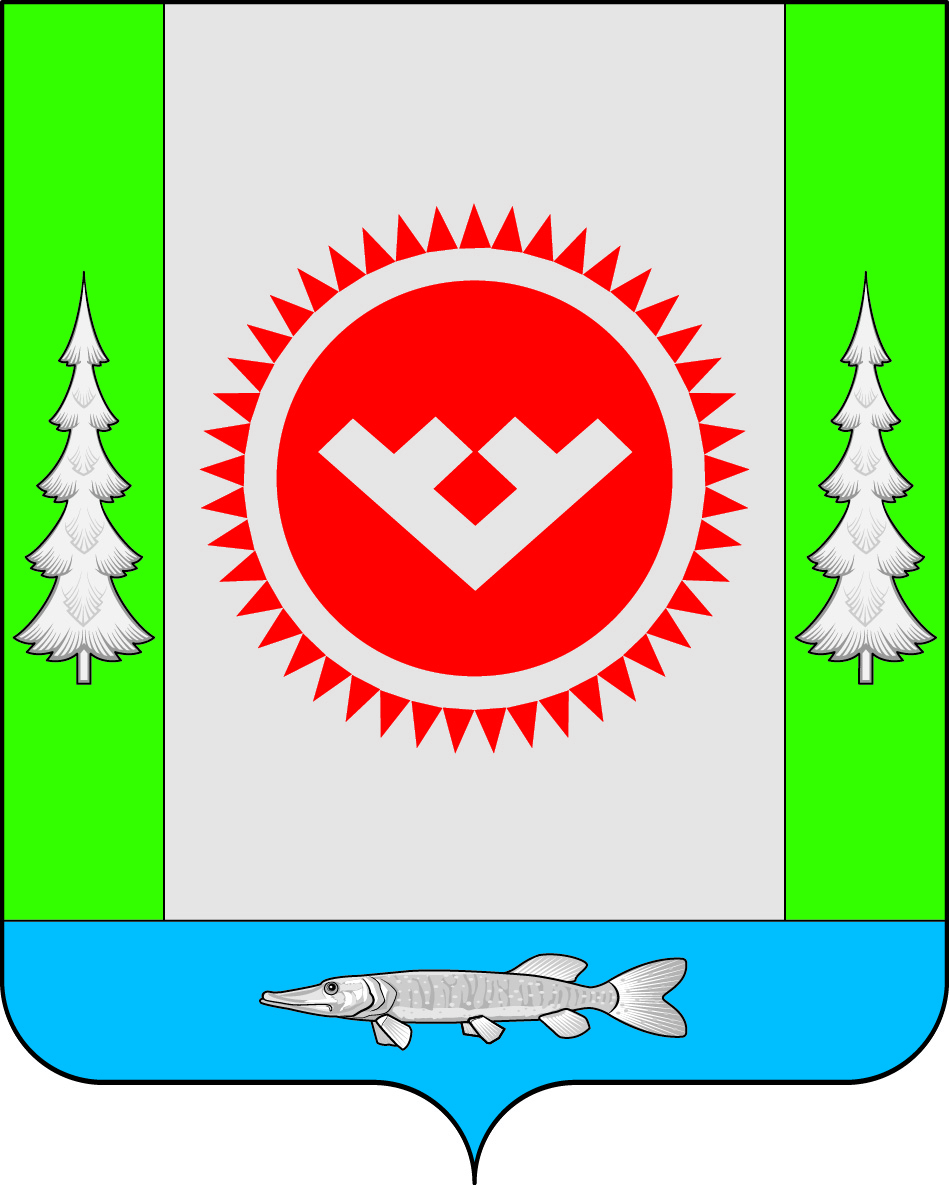 О назначении публичных слушанийпо проекту постановления администрации городского поселения Октябрьское «Об утверждении Правил землепользования и застройки городского поселения Октябрьское»В соответствии со статьями 31, 33 Градостроительного кодекса Российской Федерации, решением Совета депутатов городского поселения Октябрьское от 24.02.2016 № 157 «О порядке организации и проведении публичных слушаний», статьей 8 Закона ХМАО-Югры от 18.04.2007 № 39-оз «О градостроительной деятельности на территории Ханты-Мансийского автономного округа – Югры»:1. Провести публичные слушания по проекту постановления администрации городского поселения Октябрьское «Об утверждении Правил землепользования и застройки городского поселения Октябрьское» согласно приложения № 1.2. Срок проведения публичных слушаний с 10.05.2023 по 08.06.2023, итоговое собрание участников публичных слушаний провести 08.06.2023 года. Место проведения                                    – пгт. Октябрьское, ул. Калинина, 32, актовый зал. Время начала итогового собрания участников публичных слушаний – 17 часов 00 минут по местному времени.3. Определить местом размещения демонстрационных материалов - официальный сайт городского поселения Октябрьское раздел «ЖКХ, инфраструктура, среда проживания». Время ознакомления – круглосуточно.4. Опубликовать проект постановления администрации городского поселения Октябрьское «Об утверждении Правил землепользования и застройки городского поселения Октябрьское».5. Утвердить состав организационного комитета по проведению публичных слушаний по проекту  постановления администрации городского поселения Октябрьское «Об утверждении Правил землепользования и застройки городского поселения Октябрьское» согласно приложению № 2.6. Установить порядок учета предложений по проекту постановления администрации  городского поселения Октябрьское «Об утверждении Правил землепользования и застройки городского поселения Октябрьское» и участия граждан в его обсуждении согласно приложению 3 к настоящему постановлению.7. Разместить экспозицию в актовом зале администрации городского поселения Октябрьское, расположенной по адресу: ул. Калинина, 32, пгт. Октябрьское, Октябрьский район, Ханты-Мансийский автономный округ -Югра. График работы администрации городского поселения Октябрьское (посещение экспозиции): понедельник, среда, четверг, пятница, с 09.00 до 17.00 часов, вторник с 09.00 до 18.00, перерыв с 13.00 до 14.00 часов.8. Подготовить заключение о результатах публичных слушаний, обеспечить его обнародование (опубликование) в официальном сетевом издании «Официальный сайт Октябрьского района», а также на официальном сайте городского поселения Октябрьское в сети «Интернет».9. Опубликовать настоящее постановление в официальном сетевом издании «Официальный сайт Октябрьского района», а также на официальном сайте городского поселения Октябрьское в сети «Интернет».10. Постановление вступает в силу после его официального опубликования.11. Контроль за выполнением постановления оставляю за собой.Глава городского поселения Октябрьское                                                          В.В. СенченковПриложение № 1 к постановлению администрации городского поселения Октябрьское от «10» мая 2023 года № 81Об утверждении Правил землепользования и застройки городского поселения Октябрьское В соответствии со статьями 31, 33 Градостроительного кодекса Российской Федерации, Федеральным законом от 06.10.2003 № 131-ФЗ «Об общих принципах организации местного самоуправления в Российской Федерации», статьей 8 Закона                 ХМАО-Югры от 18.04.2007 № 39-оз «О градостроительной деятельности на территории Ханты-Мансийского автономного округа – Югры»:1. Утвердить Правила землепользования и застройки городского поселения Октябрьское согласно приложениям. 2. Опубликовать настоящее постановление в официальном сетевом издании «Официальный сайт Октябрьского района», разместить на официальном сайте городского поселения Октябрьское.3. Постановление вступает в силу с момента его опубликования.4. Контроль за выполнением постановления оставляю за собой.Глава городского поселения Октябрьское                                                     В.В. СенченковПриложение № 2 к постановлению администрации городского поселения Октябрьское от «10» мая 2023 года № 81СОСТАВорганизационного комитета по проведению публичных слушаний по проекту  постановления администрации городского поселения Октябрьское «Об утверждении Правил землепользования и застройки городского поселения Октябрьское»Сенченков Владислав Владиславович – председатель организационной Комиссии.Члены организационной Комиссии:Гатицкая Юлия Константиновна – заведующий отделом имущественных, земельных отношений и благоустройства администрации городского поселения Октябрьское;Перепечин Сергей Владимирович – заведующий организационно-правовым сектором администрации городского поселения Октябрьское.Приложение № 3 к постановлению администрации городского поселения Октябрьское от «10» мая 2023 года № 81Порядок  учета замечаний и предложений по проекту постановления администрации  городского поселения Октябрьское «Об утверждении Правил землепользования и застройки городского поселения Октябрьское»  и участия граждан в его обсуждении.Граждане, проживающие на территории городского поселения Октябрьское и обладающие избирательным правом, вправе принять участие в обсуждении проекта постановления путем внесения замечаний и предложений к указанному проекту постановления.Замечания и предложения принимаются администрацией городского поселения Октябрьское по адресу: 628160, Ханты – Мансийский автономный округ – Югра, Октябрьский район, пгт. Октябрьское, ул. Калинина д. 32.Замечания и предложения принимаются в течение 20 дней со дня официального опубликования проекта постановления и настоящего Порядка.Замечания и предложения к проекту постановления вносятся в письменной форме в виде таблицы поправок:Замечания и предложения по проекту постановления администрации городского поселения Октябрьское «Об утверждении Правил землепользования и застройки городского поселения Октябрьское»В замечаниях и предложениях должны быть указаны фамилия, имя, отчество, адрес места  жительства и личная подпись гражданина (граждан).Замечания и предложения вносятся только в отношении изменений, содержащихся в проекте решения, и должны соответствовать Конституции Российской Федерации, законодательству Российской Федерации и Ханты - Мансийского автономного округа – Югры, не допускать противоречия либо несогласованности с иными нормативно-правовыми актами.Замечания и предложения, внесенные с нарушением установленных требований, рассмотрению не подлежат.По итогам рассмотрения поступивших замечаний и предложений Комиссия готовит заключение, которое должно содержать следующие положения:- общее количество поступивших замечаний и предложений по проекту решения;- количество поступивших замечаний и предложений по проекту решения, оставленных в соответствии с настоящим Порядком без рассмотрения;- отклоненные замечания и предложения по проекту решения ввиду несоответствия требованиям, предъявляемым настоящим Порядком;- замечания и предложения по проекту решения, рекомендуемые Комиссией к принятию.7.  Не позднее 5 дней со дня окончания приема предложений Комиссия представляет заключение с приложением всех поступивших замечаний и предложений по проекту постановления для рассмотрения в администрацию городского поселения Октябрьское. Замечания и предложения по проекту постановления, рекомендуемые Комиссией к принятию, подлежат обязательному учету при рассмотрении администрацией городского поселения Октябрьское проекта постановления.                                           АДМИНИСТРАЦИЯ                                     ГОРОДСКОГО ПОСЕЛЕНИЯ ОКТЯБРЬСКОЕ                                  Октябрьского района                     Ханты-Мансийского автономного округа - Югры                               ПОСТАНОВЛЕНИЕпгт. ОктябрьскоеАДМИНИСТРАЦИЯ ГОРОДСКОГО ПОСЕЛЕНИЯ ОКТЯБРЬСКОЕОктябрьского районаХанты-Мансийского автономного округа-ЮгрыПОСТАНОВЛЕНИЕАДМИНИСТРАЦИЯ ГОРОДСКОГО ПОСЕЛЕНИЯ ОКТЯБРЬСКОЕОктябрьского районаХанты-Мансийского автономного округа-ЮгрыПОСТАНОВЛЕНИЕАДМИНИСТРАЦИЯ ГОРОДСКОГО ПОСЕЛЕНИЯ ОКТЯБРЬСКОЕОктябрьского районаХанты-Мансийского автономного округа-ЮгрыПОСТАНОВЛЕНИЕАДМИНИСТРАЦИЯ ГОРОДСКОГО ПОСЕЛЕНИЯ ОКТЯБРЬСКОЕОктябрьского районаХанты-Мансийского автономного округа-ЮгрыПОСТАНОВЛЕНИЕАДМИНИСТРАЦИЯ ГОРОДСКОГО ПОСЕЛЕНИЯ ОКТЯБРЬСКОЕОктябрьского районаХанты-Мансийского автономного округа-ЮгрыПОСТАНОВЛЕНИЕАДМИНИСТРАЦИЯ ГОРОДСКОГО ПОСЕЛЕНИЯ ОКТЯБРЬСКОЕОктябрьского районаХанты-Мансийского автономного округа-ЮгрыПОСТАНОВЛЕНИЕАДМИНИСТРАЦИЯ ГОРОДСКОГО ПОСЕЛЕНИЯ ОКТЯБРЬСКОЕОктябрьского районаХанты-Мансийского автономного округа-ЮгрыПОСТАНОВЛЕНИЕАДМИНИСТРАЦИЯ ГОРОДСКОГО ПОСЕЛЕНИЯ ОКТЯБРЬСКОЕОктябрьского районаХанты-Мансийского автономного округа-ЮгрыПОСТАНОВЛЕНИЕАДМИНИСТРАЦИЯ ГОРОДСКОГО ПОСЕЛЕНИЯ ОКТЯБРЬСКОЕОктябрьского районаХанты-Мансийского автономного округа-ЮгрыПОСТАНОВЛЕНИЕАДМИНИСТРАЦИЯ ГОРОДСКОГО ПОСЕЛЕНИЯ ОКТЯБРЬСКОЕОктябрьского районаХанты-Мансийского автономного округа-ЮгрыПОСТАНОВЛЕНИЕ«»2023г.№пгт. Октябрьскоепгт. Октябрьскоепгт. Октябрьскоепгт. Октябрьскоепгт. Октябрьскоепгт. Октябрьскоепгт. Октябрьскоепгт. Октябрьскоепгт. Октябрьскоепгт. Октябрьское№Пункт проекта постановления администрации городского поселения Октябрьское «Об утверждении Правил землепользования и застройки городского поселения Октябрьское»Текст проекта Текст поправкиТекст проектас учетом поправки12345